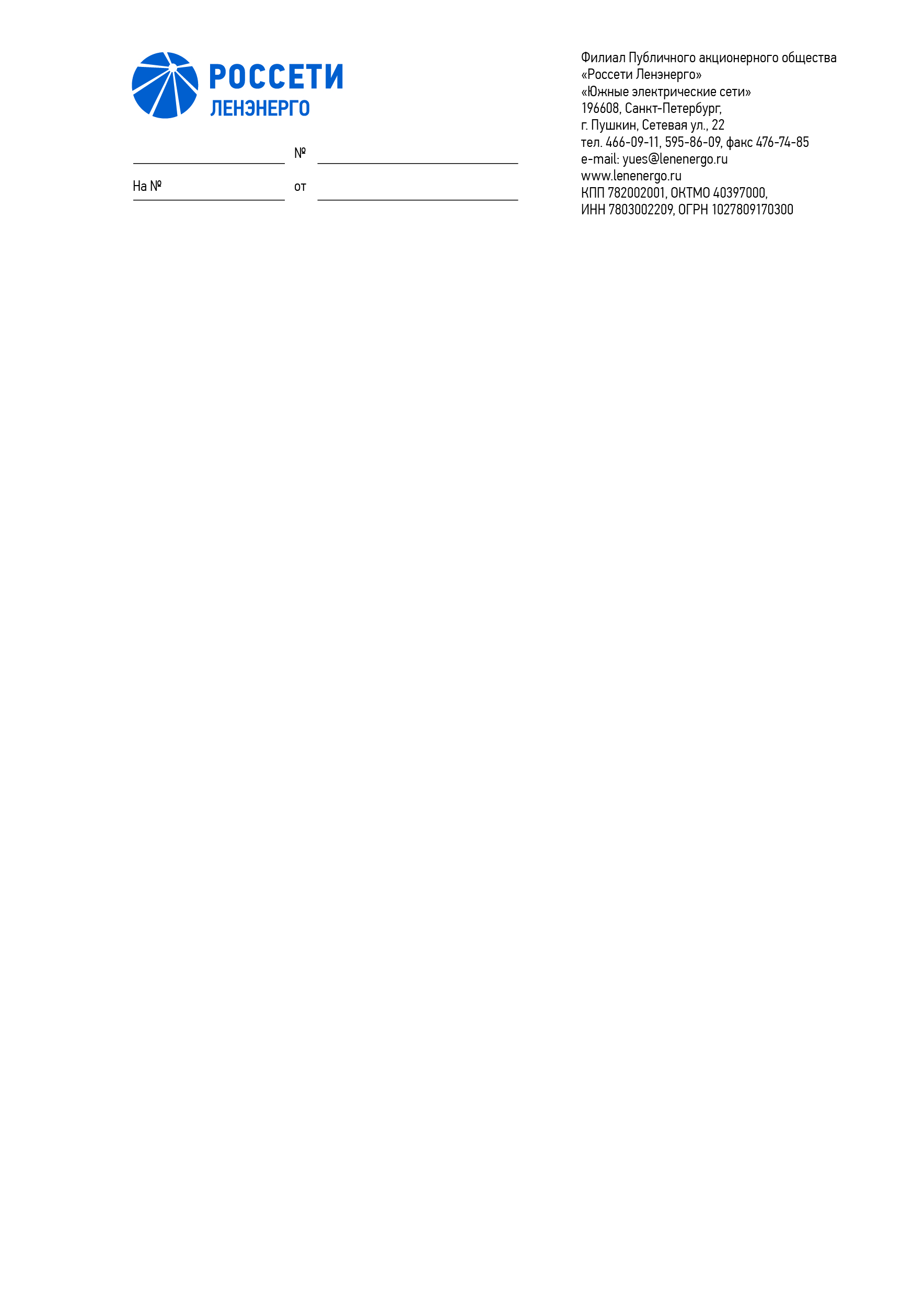 Колпинский РЭС Южные электрические сети196655, СПб, Колпино, ул. Соборная, д.11. тел.461-56-61, факс 460-88-98.Оперативно-Диспетчерскаягруппат. 461-50-62В администрациюп. Усть-Ижора Т Е Л Е Ф О Н О Г Р А М М Аг. Санкт-Петербург, Колпино                                                             «27» декабря 2022г.      ОДГ Колпинского РЭС ЮЭС, сообщает об отключении электроэнергии в связи с аварийными работами  в ТП-2177  в период: 28.12.2022г.  с 10 час. 00 мин. до 16 час. 00 мин. два раза по 30 минут (на отключение и   подключение генератора перед началом и после завершения работ)          по адресам:         п. Усть-Ижора, частный сектор:         ул. Школьная, ул. Комсомола, ул. 3-й ПятилеткиПередал: Лукина Ольга НиколаевнаЭлектромонтер по эксплуатациираспределительных сетейПАО «Россети Ленэнерго»Просьба прислать ответ о получении данного уведомление на электронную почту Lukina.ON@lenenergo.ruСправки по телефону: 464-13-92